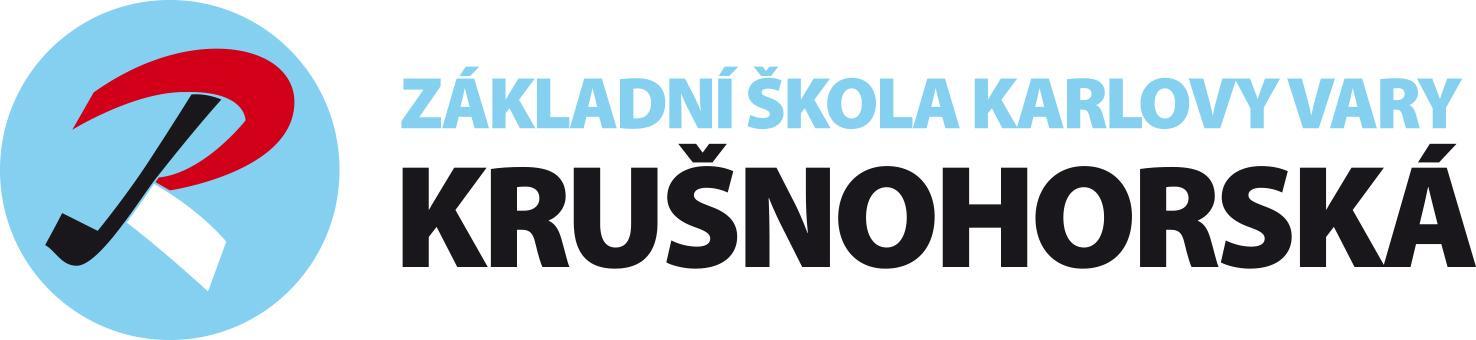 ŠKOLNÍ ŘÁDZákladní školy Karlovy Vary, Krušnohorská 11, příspěvková organizacese sídlem Krušnohorská 735/11, Karlovy Vary, 360 10Na základě ustanovení § 30 zákona č. 561/2004 Sb., o předškolním, základním, středním, vyšším odborném a jiném vzdělávání (školský zákon) vydávám po projednání v pedagogické radě a ve Školské radě tento školní řád.Školní řád upravuje:(1) Školní řád obsahuje také pravidla pro hodnocení výsledků vzdělávání žáků. (2) Školní řád je zveřejněn na přístupném místě ve škole a webových stránkách školy, prokazatelným způsobem jsou s ním seznámeni zaměstnanci školy, žáci a informováni o jeho  obsahu zákonní zástupci žáků.I. Podrobnosti k výkonu práv a povinností žáků a jejich zákonných zástupců1. Žák má právona vzdělávání podle vzdělávacího programu školy -  Školní vzdělávací program pro základní vzdělávání – „Škola pro každého, škola pro sportovce“,na rozvoj své osobnosti podle tohoto vzdělávacího programu,volit a být volen do samosprávných orgánů školy, pracovat v nich a jejich prostřednictvím se obracet na pedagogy a ředitele školy a ti jsou povinni se se stanovisky těchto orgánů zabývat,vyjadřovat se ke všem rozhodnutím týkajícím se podstatných záležitostí svého vzdělávání,na informace a poradenskou pomoc školy v záležitostech týkajících se jeho vzdělávání,informovat třídního učitele nebo další pedagogy, k tomu určené (výchovný poradce, metodik prevence) o projevech netolerance, šikany nebo jiných xenofobních projevech vůči své osobě.2. Žák má povinnostchodit do školy pravidelně a včas podle rozvrhu hodin a být připraven na vyučovací hodiny – mít s sebou všechny potřebné pomůcky a žákovskou knížku nebo informační deník, tuto bezodkladně předkládat TU a dalším pedagogů na vyžádání.Chodit do školy slušně oblečený a upravený, na kulturní akce školy nenosit sportovní oblečení,dodržovat Školní řád a předpisy a pokyny školy k ochraně zdraví a bezpečnosti, s nimiž byl seznámen, jak během vyučování v areálu školy, tak na akcích školy mimo areál školy,plnit pokyny zaměstnanců školy a školského zařízení vydané v souladu s právními předpisy a školním řádem,během pobytu v prostorách školy i na školních akcích mít mobilní telefon vypnutý a uložený ve školní tašce (s výjimkou povolení vyučujícím). Používání mobilního telefonu je zakázáno i o přestávkách. Zaznamenávat zvuk, video a obraz na libovolné zařízení (kameru, fotoaparát, mobilní telefon, tablet apod.) není povoleno ani o přestávkách, ani na akcích pořádaných školou (a to i v případě, že by to spolužák dovolil). Výjimku z tohoto pravidla stanoví pedagog,odkládat své věci na určené místo v šatně, nenosit cenné věci do školy, případně je ukládat u pedagogů nebo v kanceláři školy,ohlásit ihned úraz, který vznikl v průběhu vyučování nebo o přestávce vyučujícímu, dohlížejícímu nebo třídnímu pedagogovi,informovat třídního učitele nebo další pedagogy o svém zdravotním stavu, případně jeho změnách,informovat pedagogy nebo ostatní zaměstnance o projevech netolerance, šikany nebo agresivního chování mezi žáky,3. Zákonný zástupce má právoprojednávat problémy svého dítěte s pedagogy, vedením školy,pravidelně, včas a prokazatelně být informován o prospěchu, chování a dalších aktivitách svého dítěte, školy,prokazatelně být informován o zhoršení prospěchu, včas a prokazatelně být informován o chování a jiných problémech (netolerance, agresivita, porušování ŠŘ  apod.) svého dítěte,na včasné informace o finančních výdajích spojených se  vzděláváním a výchovou svého dítěte,4. Zákonný zástupce má povinnostzajistit, aby žák docházel do školy v souladu se zákonem č. 561/2004 Sb., školský zákon a se Školním řádem,na vyzvání ředitele školy nebo pedagogických pracovníků se osobně zúčastnit projednání závažných otázek týkajících se vzdělávání žáka,informovat školu o změně zdravotní způsobilosti, zdravotních obtíží dítěte nebo žáka nebo jiných závažných skutečnostech, které by mohly mít vliv na průběh vzdělávání,dokládat důvody nepřítomnosti žáka ve vyučování v souladu s podmínkami stanovenými tímto Školním řádem a po návratu žáka do školy v den návratu do školy písemně omluvit tuto nepřítomnost,písemně požádat třídního učitele (ředitele školy) o uvolnění z výuky,oznamovat škole a školskému zařízení údaje potřebné k vedení školní matriky a údaje podstatné pro průběh vzdělávání nebo bezpečnost dítěte a žáka, a změny v těchto údajích.5. Pravidla vzájemných vztahů s pedagogickými pracovníkyžáci, zákonní zástupci a zaměstnanci školy a školského zařízení spolu při komunikaci dodržují pravidla slušného chování a vystupování,zákonní zástupci dbají na slušné a vhodné oblékání svých dětí; vedou je k slušnému chování k zaměstnancům školy a školského zařízení, spolužákům a ke kladnému vztahu ke škole a ke školním povinnostem,pedagogové informují zákonné zástupce o prospěchu a chování prostřednictvím žákovských knížek nebo informačních deníků, na třídních schůzkách, prostřednictvím webové aplikace Edupage  (internetová žákovská knížka – každý zákonný zástupce obdrží vstupní údaje do této internetové knížky) rodiče žáků na 2. stupni pouze touto formou) nebo jiným způsobem předem dohodnutým mezi pedagogem a zákonným zástupcem; pedagogové informují o prospěchu a chování zákonné zástupce také individuálně,zákonní zástupci kontrolují pravidelně Žákovskou knížku nebo Informační deník (2. stupeň) svého dítěte a potvrdí kontrolu podpisem,individuální schůzky mezi pedagogy (ředitelem školy) a zákonnými zástupci si obě strany domlouvají předem a určují si termín konání,pedagogičtí pracovníci pracují s žáky individuálně dle jejich vzdělávacích potřeb,g)	v případě, že se žák nebo zákonný zástupce dozví o případech netolerance, šikany, agresivity nebo výskytu návykových látek ve škole nebo mezi žáky, informuje bezprostředně třídního učitele, výchovného poradce nebo metodika prevence o těchto skutečnostechII. Provoz a vnitřní režim školyžák chodí do školy pravidelně a včas podle rozvrhu hodin,vyučování začíná v 8.00 hodin a končí v 15.35 hodin. Pokud je to nutné z provozních důvodů, začíná výuka při dodržení hygienických požadavků v 7.00 hodin, vyučující si tyto žáky vyzvedává před školou a zodpovídá za ně.Rozvržení vyučovacích hodin a přestávek:žáci se shromažďují před budovou školy. Po otevření školy v 7.40 hodin vstupují po schodišti do prostoru šaten. V šatnách se převlékají a přezouvají na pobyt ve škole. Nenechávají zde v průběhu vyučování žádné cenné věci (peníze, šperky, hodinky, apod.). Po odchodu ze školy zůstávají šatny prázdné, škola neručí za odložené věci žáků po skončení vyučování. Žáci se ve škole přezouvají - k přezutí nesmí sloužit z důvodů hygienických a provozních sportovní obuv a žádný druh obuvi s černou podešví,po skončení vyučování odvádí pedagog žáky do šatny a ty, kteří se stravují ve školní jídelně, tam odvádí.  Ostatní odcházejí ze školy a v šatně nenechávají žádné osobní věci,dobu mezi dopoledním a odpoledním vyučování tráví žáci mimo budovu školy nebo v prostorách šaten. Do školy přicházejí 5 minut před zahájením odpoledního vyučování,žák školy dodržuje pravidla slušného chování ve vztahu ke všem pracovníkům školy i spolužákům. Dbá důsledně pokynů pedagogických pracovníků (popř. pověřených správních zaměstnanců a zaměstnanců školní jídelny), zodpovědně se připravuje na vyučování a dodržuje níže uvedená ustanovení tohoto řádu.  Žák si je vědom, že žákem zůstává i v době mimoškolní - dodržuje proto nepsané normy slušného chování a mezilidských vztahů platných v demokratické společnosti,žák zdraví v budově i mimo ni srozumitelným pozdravem,kontrolu pořádku v šatně provádí šatnář, který šatnu uzamkne a klíče: ve třídách 2. - 5. ročníku předává TU, ve třídách 6. - 9. ročníku má během výuky u sebe; po skončení vyučování a odchodu všech žáků je šatnář 2. - 9. tříd ukládá na určené místo,nemůže-li se žák ze závažných rodinných nebo zdravotních důvodů dostavit do školy, podá o tom jeho zákonný zástupce zprávu (osobní sdělení, telefonicky, e-mailem) pokud možno předem, nejpozději však do 72 hodin od začátku nepřítomnosti, TU nebo v sekretariátu školyžák, který musí opustit školu v průběhu vyučování, žádá o souhlas TU. Ten ho uvolňuje pouze na základě písemné žádosti zákonného zástupce. V případě nepřítomnosti TU uvolňuje žáka učitel, který žáka vyučoval poslední hodinu před uvolněním. O uvolnění lze požádat i přes systém EdupageTU. Na 2 dny může uvolnit žáka TU.  Žádá-li zákonný zástupce o uvolnění  na 3 a více dnů, vyžádá si souhlas ředitele školy (v jeho nepřítomnosti  SZŘ  dle OŘ školy). Žádost o uvolnění předloží rodič písemnou formou prostřednictvím TU před uvedenou dobou uvolnění, který se k žádosti písemně vyjádří.v případě zranění či nevolnosti žáka, odvede vyučující (učitel konající dohled – v době přestávky) postiženého do sekretariátu. TU, vyučující nebo členové vedení (popř. sekretářka) zajistí informování rodičů a případné předání žáka, jeho ošetření nebo přivolání rychlé záchranné služby. Žák odchází jen za doprovodu zákonného zástupce nebo pracovníků rychlé záchranné služby.před ukončením vyučování bez souhlasu vyučujícího neopouští žák školu, žák se v době mimo vyučování nezdržuje v prostorách školy a v přilehlých částech areálu školy,všechny absence žáka písemně omlouvají zákonní zástupci prostřednictvím Žákovské knížky nebo Informačního deníku v den návratu do školy. V případě pochybností může TU vyžadovat lékařské potvrzení nepřítomnosti žáka.III. Podmínky zajištění bezpečnosti a ochrany zdraví žáků a jejich ochrany před sociálně patologickými jevy a před projevy diskriminace, nepřátelství nebo násilí.žáci jsou na začátku školního roku seznámeni s pravidly  BOZ a protipožární ochrany, vnášení, držení, distribuce a zneužívání návykových látek je v prostorách školy a při akcích pořádaných školou přísně zakázáno. Porušení tohoto zákazu bude klasifikováno jako hrubý přestupek. V této souvislosti využije ředitel školy všech možností daných mu příslušnými zákony, včetně možnosti dát podnět k zahájení trestního stíhání osob, které se na porušení tohoto zákazu podílely. Ředitel školy nebo jím pověřený pracovník bude informovat zákonné zástupce žáků, u nichž bylo zjištěno porušení tohoto zákazu, o zjištěních v tomto směru, a zároveň je seznámí s možnostmi odborné pomoci,projevy šikanování mezi žáky, tj. násilí, omezování osobní svobody, ponižování apod., kterých by se dopouštěli jednotliví žáci nebo skupiny žáků vůči jiným žákům nebo skupinám (zejména v situacích, kdy jsou takto postiženi žáci mladší a slabší), jsou v prostorách školy a při školních akcích přísně zakázány a jsou považovány za hrubý přestupek proti školnímu řádu. Podle okolností ředitel školy uváží možnost dalšího postihu žáků, kteří tento zákaz přestoupí, a bude o svých zjištěních informovat jejich zákonné zástupce,z činnosti v hodinách tělesné výchovy omlouvá rodič dítě prostřednictvím zvláštního omluvného listu, který je součástí Informačního deníku (2. stupeň),žák se při všech školních činnostech chová tak, aby neohrozil zdraví své, svých spolužáků či jiných osob,žák nenosí do školy předměty, kterými by mohl ohrozit zdraví své i ostatních, v prostorách školy, v areálu školy i na školních akcích mimo školu je zakázáno kouření, konzumace alkoholu a požívání návykových látek, zdraví škodlivých látek a látek nevhodných pro mladistvé,žák plně respektuje řády odborných pracoven a učeben,žák se řídí platnými zásadami bezpečnosti a ochrany zdraví při všech školních činnostech,každý úraz, poranění či nehodu, k níž dojde během vyučování ve třídě, na chodbě nebo na hřišti, hlásí žáci ihned svému vyučujícímu a následně třídnímu učiteli,úrazy, ke kterým došlo při společné činnosti žáků mimo školu, je třeba hlásit. Úrazy žáků na akcích školy se okamžitě hlásí doprovodnému personálu a následně vedení školy,škola zajistí v souladu s dikcí vyhlášky zpracování záznamu ve stanoveném termínu,z bezpečnostních důvodů je žákům zakázáno otevírání oken, manipulace s roletami, manipulace s otevřeným ohněm, zacházení s elektrickými spotřebiči, další nebezpečné činnosti bez vědomí nebo bez souhlasu pedagogického pracovníka,žák plně respektuje uvedená pravidla Školního řádu školy.IV. Podmínky zacházení s majetkem školy ze strany žákůa)	žák má povinnost zacházet šetrně se svěřenými učebnicemi, školními potřebami a školním majetkem. Učebnice budou řádně obaleny. Každé svévolné poškození nebo zničení majetku školy, žáků, učitelů či jiných osob hradí v plném rozsahu rodiče žáka, který poškození způsobil, b) žákovská knížka nebo informační deník jsou dokumenty školy a ztráta žákovské knížky nebo informačního deníku je přestupkem proti školnímu řádu a bude postupováno jako při porušení školního řádu. Nová žákovská knížka nebo informační deník budou poskytnuty žákovi za úplatu. Opravy v zápisech v žákovské knížce nebo v informačním deníku může provádět jen vyučující a opravu potvrdí podpisem,c) 	každý žák odpovídá za čistotu a pořádek svého pracovního místa a nejbližšího okolí,d) před odchodem ze třídy každý žák uklidí své pracovní místo a jeho okolí. Služba odpovídá za čistotu prostoru kolem tabule a za pořádek v celé třídě,e) 	žákům je přísně zakázáno manipulovat s elektrickými spotřebiči, vypínači a termostatickými ventily, dále s ovládáním vzduchotechnických jednotek ve třídách. Je zakázáno zapojovat do elektrické sítě vlastní spotřebiče. Z bezpečnostních důvodů se žákům zakazuje jakákoliv manipulace s okny, roletami a žaluziemi o přestávkách a sezení na okenních parapetech,f) 	žák nemanipuluje s vystavenými exponáty a modely v odborných pracovnách.V. Hodnocení výsledků vzdělávání žákůSoučástí školního řádu je klasifikační řád, který vymezuje pravidla hodnocení žáků – zásady a způsob hodnocení a sebehodnocení.Tato novela Školního řádu vstupuje v platnost po projednání v pedagogické radě 1.11.2018 a schválení Školskou radou 5.11.2018 dne 22.11. 2018 a je platná pro školní rok 2018/2019.Dnem přijetí této novely řádu se ruší platnost  Školního  řádu školy ze dne  21. 1. 2014.Na základě novely Zákona č. 561/2004 Sb. Školského zákona upravuje ŠŘ vztahy mezi žáky, zákonnými zástupci a zaměstnanci školy a školského zařízení  - dříve jen pedagogy.Od školního roku 2015/2016 škola zavádí pro 2. stupeň Informační deník – ŽK je jen v elektronické podobě v systému Edupage.V Karlových Varech dne 30.10.2018.								    ..................................................Mgr. Josef Šrámek				    ředitel školy	Vypracoval:Mgr. Josef ŠrámekSchválil:Mgr. Josef ŠrámekPedagogická rada projednala dne:1.11.2018Školská rada schválila dne:5.11.2018Směrnice nabývá účinnosti dne:22.11.2018Zařazení:Ř021)  podrobnosti k výkonu práv a povinností žáků a jejich zákonných zástupců ve škole a podrobnosti o pravidlech vzájemných vztahů se zaměstnanci ve škole nebo školském zařízení.2)  provoz a vnitřní režim školy,3)  podmínky zajištění bezpečnosti a ochrany zdraví žáků a jejich ochrany před sociálně patologickými jevy a před projevy diskriminace, nepřátelství nebo násilí,4)  podmínky zacházení s majetkem školy nebo školského zařízení ze strany žáků1. hodina8.00 – 8.455. hodina– 12.352. hodina8.55 – 9.406. hodina– 13.303. hodina10.00 – 10.457. hodina– 14.454. hodina10.55 – 11.408. hodina14.50 – 15.35